AVISHKAR 2018-19The Avishkar Research Convention committee of the college conducted the orientation program. Dr. Anjum Ara Ahemad ( I/C Principal) , Prof. Ashfaque Karim, Prof. Mariyah Ghori, Dr. Alkama Faquih and Prof. Vishwas Vishwas Deshmukh oriented the interested students for Avishkar competition 2018-19.The students were ask to select research topics according to criteria.  Due to Post-pone of SEM-1, SEM 3 AND SEM IV  examinations of university Mumbai which were held in November / December 2018 under-graduate students couldn’t participate in the competition.The only student participated in the competition was; Mr. Kazim Rizwan Shaikh ( M. Com.) --- Participated in the Zonal round at Panvel College.Research mentor : Prof. Ashfaque Karim ( Dept. of Accountancy)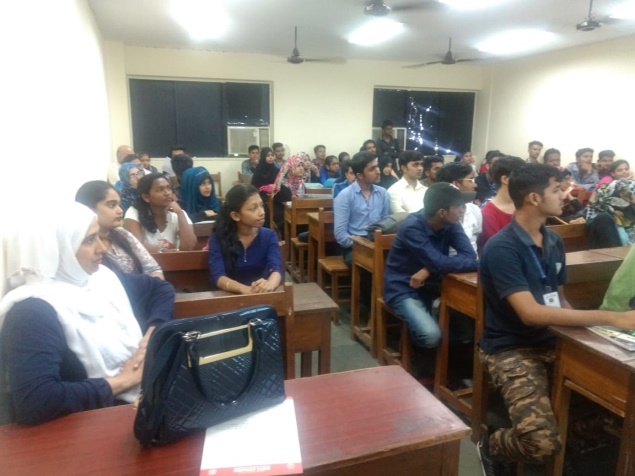 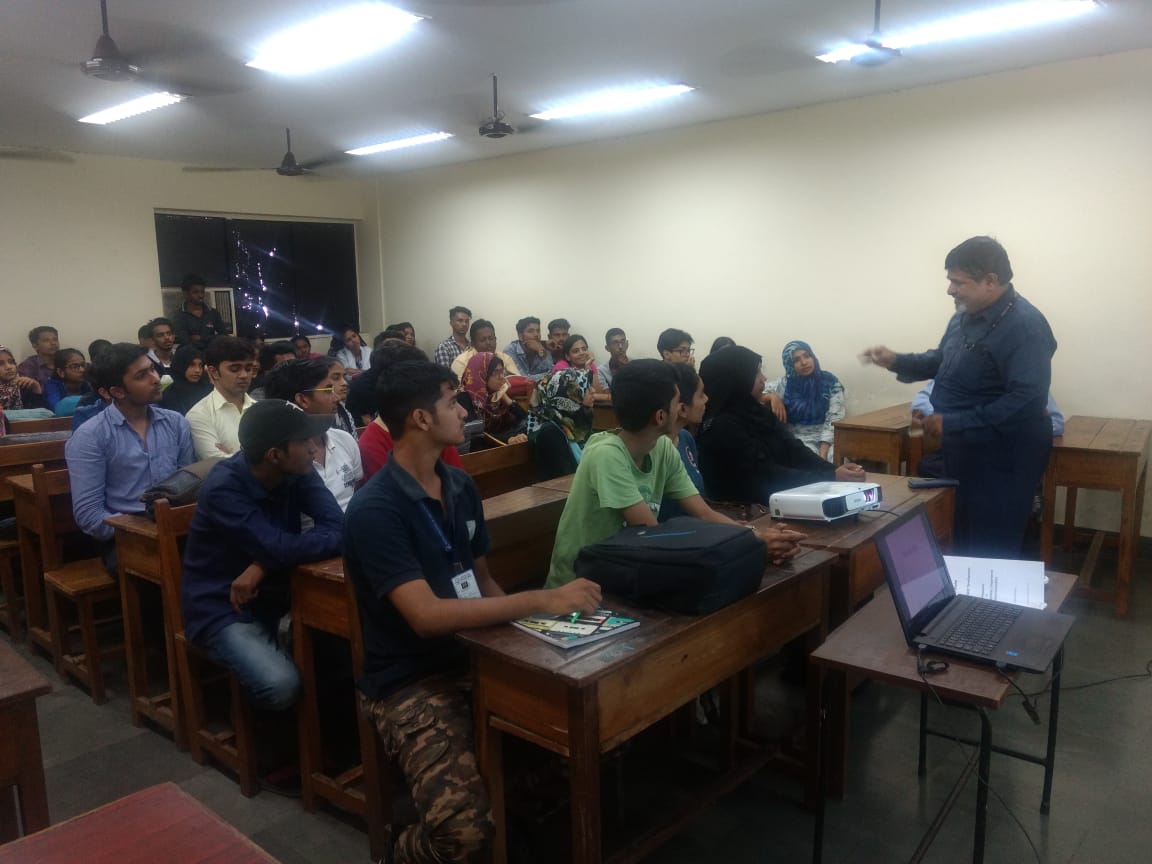 